SEDMO LORDOVO PISMODrage prijateljice in prijatelji iz Osnovne šole Marije Vere!Nekateri že pripravljate šolske torbe in se veselite ponovnega snidenja s sošolkami in sošolci. Drugi se veselite, ker boste še nekaj časa ostali doma. Vsi smo malo pomirjeni, ko poslušamo novice o umirjanju epidemije in rahljanju strogih ukrepov proti širjenju virusa.Vendar so moji pasji možgani zopet premajhni, da bi vse razumel. Ko se sprehajam v parku ob Kamniški Bistrici, še vedno videvam klopi, ki so daleč narazen, zavarovane s trakovi, ki opozarjajo, da se na njih ne sme sedeti. Nedaleč stran je nekaj lokalov, ki imajo mize in klopi postavljene veliko bolj skupaj in so polne obiskovalcev. Razlika je v tem, da k prvim klopem ljudje pijačo in malico prinašajo s seboj, pri drugih pa za to poskrbijo drugi. In to tudi zaračunajo. Da so med ljudmi velike razlike v tem, kaj si kdo lahko privošči, sem že velikokrat opazil. Ne vem pa, kako si lahko kdo misli, da bi lahko tudi virus razlikoval med tistimi, ki si lahko pijačo privoščijo v bifeju in tistimi, ki jo prinesejo s seboj v park.Eni in drugi imajo pa čisto blizu reko, iz katere jaz z užitkom pijem, ljudje pa ne vem zakaj vodo kupujete v plastenkah. Ker ljudje ne smejo sedeti na klopcah v parku, sedijo in poležavajo po travi. Na vhodu v park je pa še vedno tabla »NA TO ZELENICO NE SMEM«. In na njej je narisan pes. Čeprav vam lahko zagotovim, da si nismo psi izmislili virusa in ga tudi ne prenašamo.V šolo se bodo vrnili samo učenci prvih treh razredov in teden kasneje še učenci devetih razredov. Ostali se boste še naprej učili sami doma, čeprav se bodo tudi starši, ki so bili do sedaj doma, večinoma vrnili v službe. Ali je virus najbolj nevaren prav za učence od četrtega do osmega razreda? Pa tudi za njih očitno ne za vse enako. Že teden prej so odprli cerkve. Verniki zopet lahko hodijo k maši. Tudi če so učenci četrtih do osmih razredov. Še ena razlika po kateri izbira virus? Ali pa kdo drug?Ljudje se tako radi sklicujete na razum. Morda so negotovost in nasprotujoče odločitve tistih, ki ste jih izbrali, da odločajo tudi v vašem imenu znak, da je treba poslušati predvsem sebe. Srce in razum. Na koncu vsak sam odloča o svoji usodi.V soboto so nekateri zopet izobesili zastave. Med dremanjem pri pouku sem izvedel, da je bil 9. maja 1950 podan predlog za novo povezovanje evropskih držav, zato praznujete dan Evrope.Na isti dan se je leta 1945 končala druga svetovna vojna v Evropi, osvobojena je bila Ljubljana, zadnji okupatorji so zapustili Kamnik. Zato praznujete dan zmage. Z Matjažem sva bila na sprehodu ob Kamniški Bistrici. Kar naenkrat se je na lepi poti ob reki pojavila ograja. Za njo je globoko v jami bager odkopaval prod in pesek. Morala sva narediti ovinek. Vrnila sva se k reki. Do naslednje ograje, za katero so postavljene sicer lično izdelane hišice, ki pa po mojem skromnem pasjem mnenju ne bi smele prekiniti lepe sprehajalne poti in tudi ogrožati čistosti rečne vode. Naslednji dan sva se odpeljala do doline Kamniške Bele in se odpravila proti slapu Orglice. V kratkem času se je dolina spremenila. Nove traktorske poti in posekana drevesa so dolini zadale rane, ki se ne bodo kmalu zacelile.Kdo so torej zmagovalci? Na teh dveh sprehodih se mi je zdelo, da so to bager, stavbe, traktorji in žage. Ki pa ne delajo same, upravljate jih ljudje.Če delaš neumnosti, krivice in povzročaš škodo in nasilje, zmagaš tako, da odnehaš. Vse to ljudje povzročate naravi. Čas je, da se tako kot so se evropske države pred sedemdesetimi leti dogovorile za skupno gospodarsko delovanje, sedaj  na vsem svetu dogovorite za skupno delovanje v prid narave. Potem boste lahko vsak dan praznovali dan zmage.Veselim se z vsemi, ki se boste vrnili v šolo. Vem, da bodo vaše prijazne učiteljice tudi ostalim pomagale, da boste uspešno končali šolsko leto. Navajen sem, da smo psi vedno zadnji, tako da ne vem, kdaj se zopet vidimo. Lahko pa vidite na fotografiji, da sem pripravljen.Lepo vas pozdravlja vaš pasji prijatelj Lord 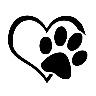 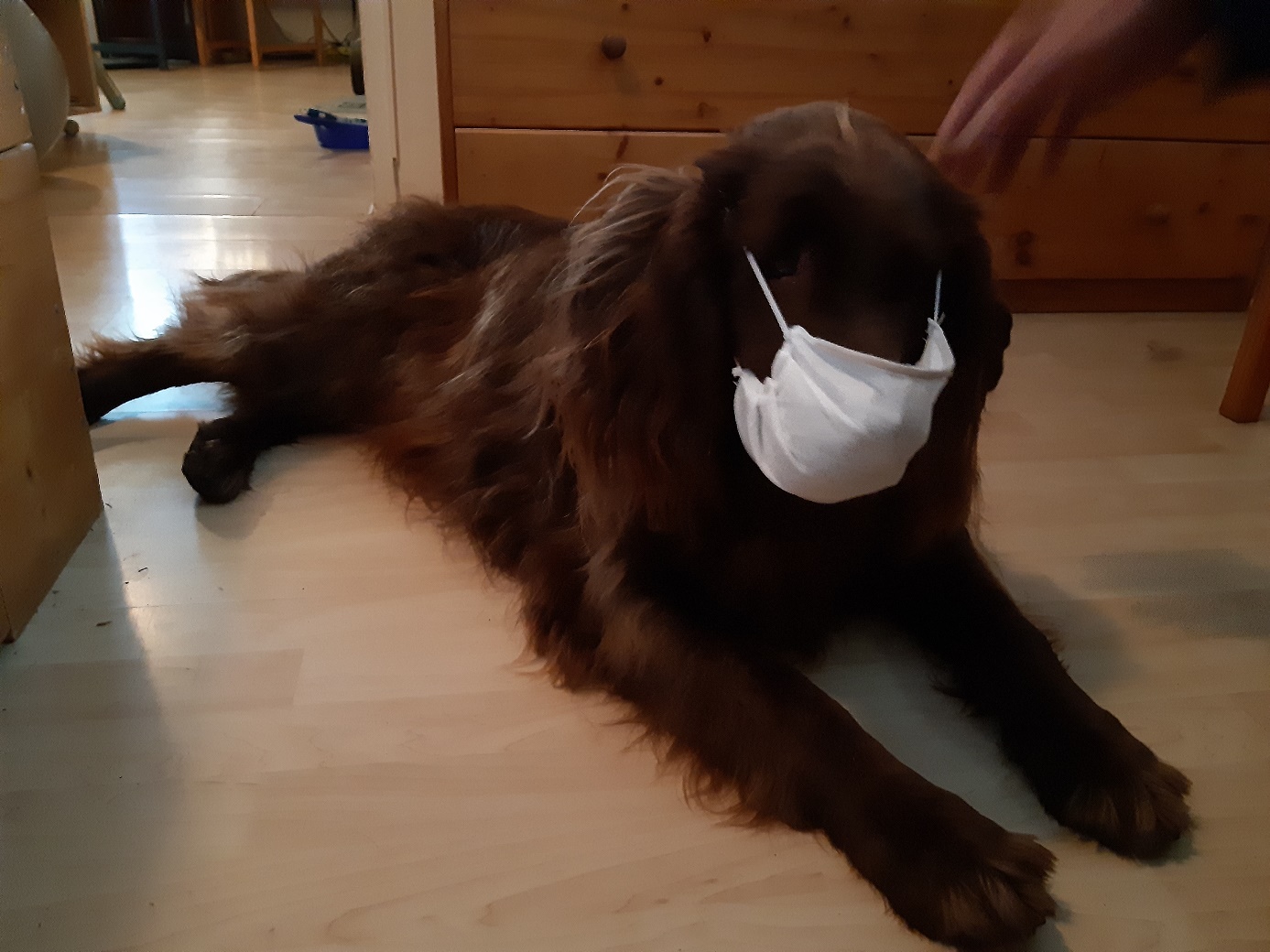 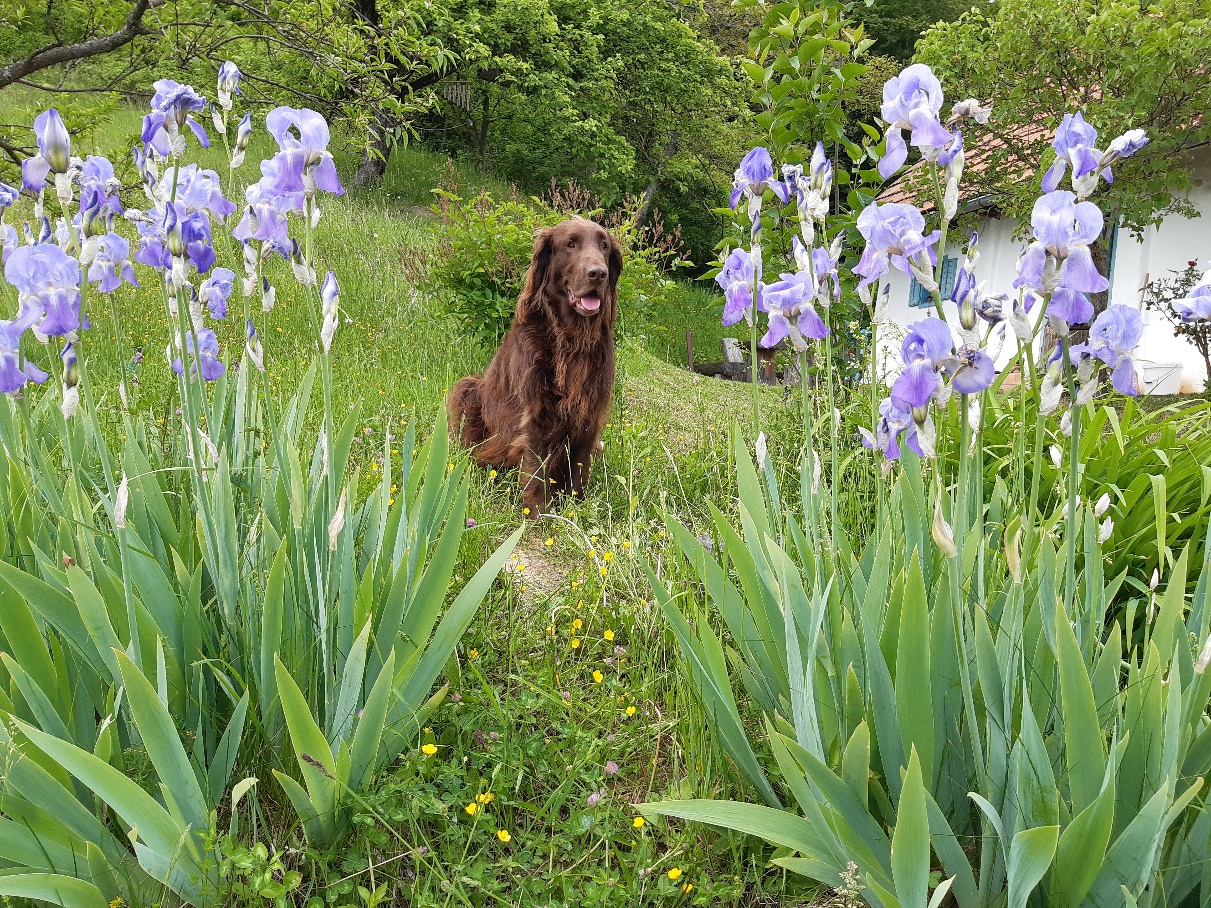 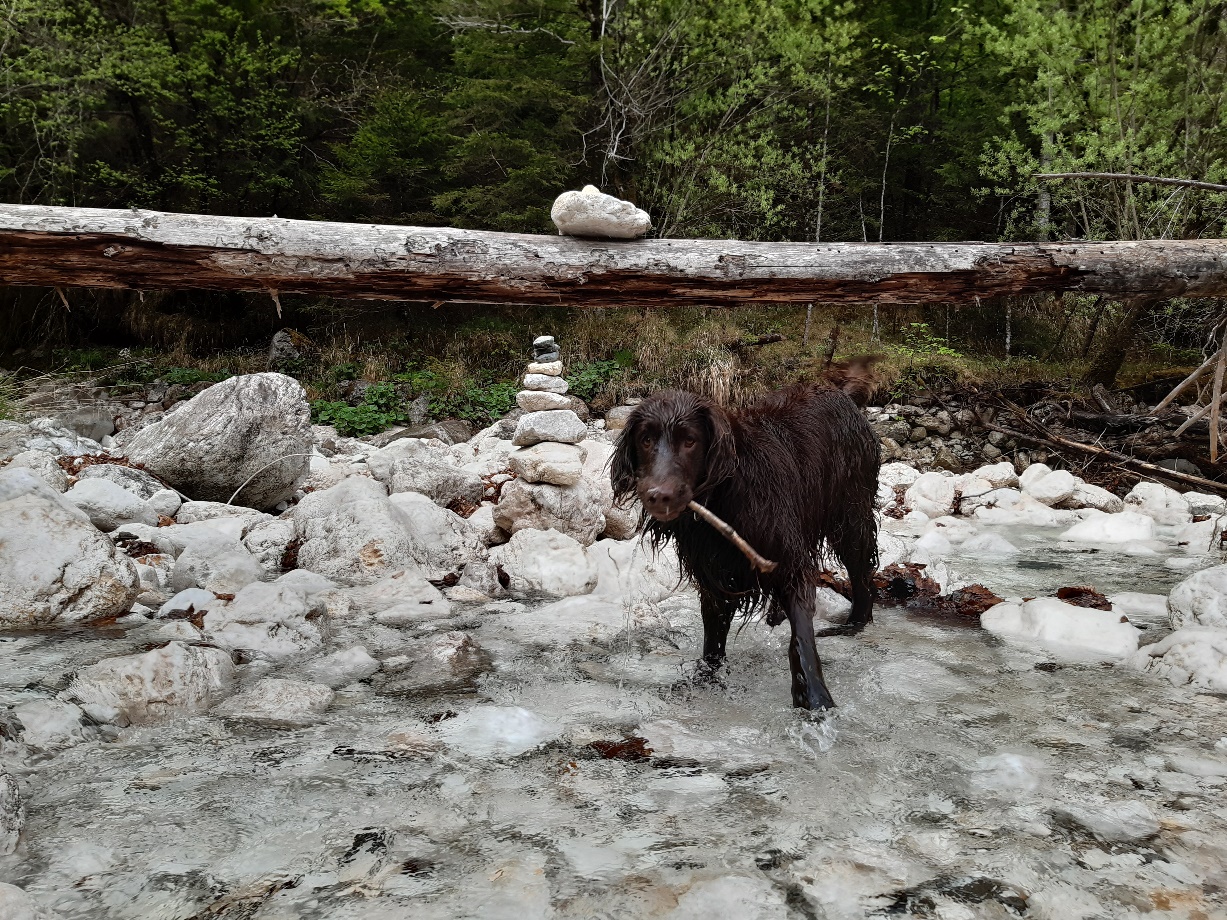 